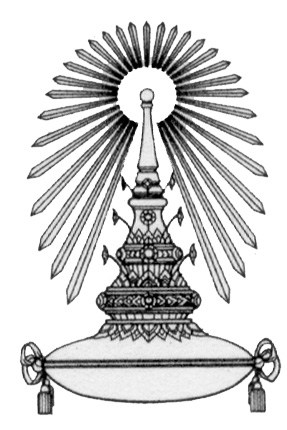 ส่วนงาน   ฝ่ายวิชาการ วิทยาลัยประชากรศาสตร์   โทร. 87344   โทรสาร 87342ที่   ศธ 0512.26/................................................วันที่ (Date)...........................................................เรื่อง  ขออนุญาตใช้สถานที่สอบ         (Defense for using the meeting room) เรียน	 คณบดีด้วย นาย/นางสาว/นาง (Mr./Miss/Mrs.)...............................................เลขประจำตัว (Student’s ID) ............................นิสิตหลักสูตรศิลปศาสตร  มหาบัณฑิต (MA)   ดุษฎีบัณฑิต (PhD) สาขาวิชาประชากรศาสตร์ มีความประสงค์ที่จะขออนุญาตใช้ห้องประชุมวิทยาลัยฯ เพื่อใช้เป็นสถานที่สอบ โครงร่างวิทยานิพนธ์ (Proposal)   วิทยานิพนธ์ (Thesis)เรื่อง (Title)...................................................................................................................................................................................................................................................................................................................................ในวันที่ (Date)..............เดือน (Month) .........................พ.ศ.(Year).................เวลา(Time) ...................น.	จึงเรียนมาเพื่อโปรดอนุญาต	 ห้อง 201 (Room 201)	 ห้อง 301 (Room 301)	 ห้อง 302 (Room 302)					     ลงชื่อนิสิต (Student’s signature) ...................................................					                                    (..................................................)
                                               นิสิตระดับ (Student’s degree) ......................................................อาจารย์ที่ปรึกษา...................................		ผู้ประสานงานทะเบียน……………..………………...............(Advisor)					(Registration Coordinator)   วันที่ (Date)........./............./............			วันที่ (Date).........../..................../.............						ผู้อำนวยการฝ่ายบริหาร................................................						(Administration Director)       วันที่ (Date).........../................../................หมายเหตุ:    มีความประสงค์ใช้อุปกรณ์โสตฯ ดังนี้ (I would like to use the material as follows) เครื่อง Visualizer		 เครื่อง LCD Projector ไมโครโฟน (Microphone)	 อื่นๆ(โปรดระบุ) (others) ...................................